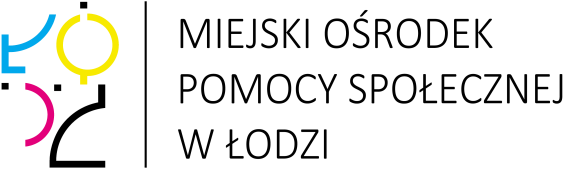 Łódź, dnia 16.09.2022 r.Numer sprawy: 28/2022SPECYFIKACJA WARUNKÓW ZAMÓWIENIA- dalej zwana (SWZ)POSTĘPOWANIE PROWADZONE W TRYBIE PODSTAWOWYM BEZ PRZEPROWADZENIA NEGOCJACJI  O WARTOŚCI ZAMÓWIENIA NIEPRZEKRACZAJĄCEJ 215 000 EURO KTÓREGO PRZEDMIOTEM JEST:Świadczenie usługi opieki wytchnieniowej, 
w formie pobytu dziennegow ramach Programu Ministerstwa Rodziny, Pracy i Polityki Społecznej ,,Opieka Wytchnieniowa” – edycja 2022.Zatwierdził:z up. Prezydenta MiastaDyrektor Miejskiego Ośrodka Pomocy Społecznej w ŁodziAndrzej KaczorowskiZAMAWIAJĄCY:Miejski Ośrodek Pomocy Społecznej w Łodziul. Kilińskiego 102/102a90-012 ŁódźNIP: 725-002-89-02tel.: +48 (42) 685 43 87e-mail: zamowienia@mops.lodz.plAdres strony internetowej prowadzonego postępowania:https://portal.smartpzp.pl/jednostki_uml oraz na stronie http//mops.uml.lodz.pl/bipADRES  STRONY  INTERNETOWEJ,  NA  KTÓREJ  UDOSTĘPNIONE  BĘDĄ ZMIANY I WYJAŚNIENIA TREŚCI SWZ ORAZ INNE DOKUMENTY ZAMÓWIENIA BEZPOŚREDNIO ZWIĄZANE Z POSTĘPOWANIEM 
O UDZIELENIE ZAMÓWIENIAhttps://portal.smartpzp.pl/jednostki_uml oraz na stronie http//mops.uml.lodz.pl/bipTRYB UDZIELENIA ZAMÓWIENIA3.1. Postępowanie o udzielenie zamówienia publicznego prowadzone jest w trybie podstawowym bez przeprowadzenia negocjacji na podstawie art. 275 pkt 1 ustawy 
z dnia 11 września 2019 r. – Prawo zamówień publicznych (Dz. U. z 2022 r. poz. 1710) zwanej dalej „ustawą Pzp”, w którym w odpowiedzi na ogłoszenie o zamówieniu oferty mogą składać wszyscy zainteresowani Wykonawcy, a następnie Zamawiający wybiera najkorzystniejszą ofertę bez przeprowadzenia negocjacji.3.2. W postępowaniu mają zastosowanie przepisy ustawy Pzp oraz aktów wykonawczych wydanych na jej podstawie. W zakresie nieuregulowanym przez ww. akty prawne stosuje się przepisy ustawy z dnia 23 kwietnia 1964 r. - Kodeks cywilny (Dz. U. z 2020 r. poz. 1740).4.	INFORMACJA, CZY ZAMAWAIJĄCY PRZEWIDUJE WYBÓR NAJKORZYSTNIEJSZEJ OFERTY Z MOŻLIWOŚCIĄ PROWADZENIA NEGOCJACJIZamawiający nie przewiduje wyboru najkorzystniejszej oferty z możliwością prowadzenia negocjacji.OPIS PRZEDMIOTU ZAMÓWIENIA5.1. Przedmiotem zamówienia jest świadczenie usługi opieki wytchnieniowej, w formie pobytu całodobowego w ramach Programu Ministerstwa Rodziny, Pracy i Polityki Społecznej ,,Opieka Wytchnieniowa” – edycja 2022.5.2. Zamawiający zgodnie z zapisami art. 95 ust. 1 Prawo Zamówień Publicznych 
(t.j. DZ.U. z 2021 poz. 1129 ze zm.) wymaga aby czynności objęte przedmiotem zamówienia (jeżeli polegają na wykonywaniu pracy w sposób określony w art. 22 § 1 ustawy z dnia 26 czerwca 1974 r. - Kodeks Pracy, Dz. U. z 2020 r. poz. 1320 ze zm.) były wykonywane  przez osoby zatrudnione na podstawie umowy o pracę. 5.3. Szczegółowy opis przedmiotu zamówienia znajduje się w Załączniku Nr 1 doSWZ.5.4. Zamawiający nie przewiduje składania ofert częściowych.5.5. Nazwa i kody zamówienia według Wspólnego Słownika Zamówień (CPV)Oznaczenie według Wspólnego  Słownika Zamówień CPV:- 85312400-3 - Usługi opieki społecznej nieświadczone przez ośrodki pobytowe- 85312100-0 - Usługi opieki dziennej- 85312000-9 - Usługi opieki społecznej nieobejmujące miejsc noclegowychTERMIN WYKONANIA ZAMÓWIENIATermin wykonania zamówienia: maksymalnie do 7 dni roboczych od dnia podpisania umowy (zgodnie z wyborem Wykonawcy stanowiącym kryterium oceny ofert) do 31 grudnia 2022 r. PODSTAWY WYKLUCZENIA Z POSTĘPOWANIA O UDZIELENIE ZAMÓWIENIA7.1. Zgodnie z art. 108 ust. 1 ustawy Pzp z postępowania o udzielenie zamówienia wyklucza się Wykonawcę:7.1.1. będącego osobą fizyczną, którego prawomocnie skazano za przestępstwo:7.1.1.1.	udziału w zorganizowanej grupie przestępczej albo związku mającym na celu popełnienie przestępstwa lub przestępstwa skarbowego, o którym mowa w art. 258 Kodeksu karnego,7.1.1.2.	handlu ludźmi, o którym mowa w art. 189a Kodeksu karnego,7.1.1.3.	o którym mowa w art. 228-230a, art. 250a Kodeksu karnego lub 
w art. 46 lub art. 48 ustawy z dnia 25 czerwca 2010 r. o sporcie, finansowania przestępstwa o charakterze terrorystycznym, o którym mowa w art. 165a Kodeksu karnego, lub przestępstwo udaremniania lub utrudniania stwierdzenia przestępnego pochodzenia pieniędzy lub ukrywania ich pochodzenia, o którym mowa w art. 299 Kodeksu karnego,finansowania przestępstwa o charakterze terrorystycznym, o którym mowa w art. 165a Kodeksu karnego, lub przestępstwo udaremniania lub utrudniania stwierdzenia przestępnego pochodzenia pieniędzy lub ukrywania ich pochodzenia, o którym mowa w art. 299 Kodeksu karnego,7.1.1.4.	o charakterze terrorystycznym, o którym mowa w art. 115 § 20 Kodeksu karnego, lub mające na celu popełnienie tego przestępstwa,7.1.1.5.	powierzenia wykonania pracy małoletniemu cudzoziemcowi, 
o którym mowa w art. 9 ust. 2 ustawy z dnia 15 czerwca 2012 r. o skutkach powierzania wykonywania pracy cudzoziemcom przebywającym wbrew przepisom na terytorium Rzeczypospolitej Polskiej (Dz. U. z 2021 poz. 1745),7.1.1.6.	przeciwko obrotowi gospodarczemu, o których mowa w art. 296-307 Kodeksu karnego, przestępstwo oszustwa, o którym mowa w art. 286 Kodeksu karnego, przestępstwo przeciwko wiarygodności dokumentów, 
o których mowa w art. 270-277d Kodeksu karnego, lub przestępstwo skarbowe,7.1.1.7.	o którym mowa w art. 9 ust. 1 i 3 lub art. 10 ustawy z dnia 15 czerwca 2012 r. o skutkach powierzania wykonywania pracy cudzoziemcom przebywającym wbrew przepisom na terytorium Rzeczypospolitej Polskiej,7.1.1.8.	lub za odpowiedni czyn zabroniony określony w przepisach prawa obcego;7.1.2. jeżeli urzędującego członka jego organu zarządzającego lub nadzorczego, wspólnika spółki w spółce jawnej lub partnerskiej albo komplementariusza 
w spółce komandytowej lub komandytowo-akcyjnej lub prokurenta prawomocnie skazano za przestępstwo, o którym mowa w pkt. 7.1.1.);7.1.3. wobec którego wydano prawomocny wyrok sądu lub ostateczną decyzję administracyjną o zaleganiu z uiszczeniem podatków, opłat lub składek na ubezpieczenie społeczne lub zdrowotne, chyba że wykonawca odpowiednio przed upływem terminu do składania wniosków o dopuszczenie do udziału 
w postępowaniu albo przed upływem terminu składania ofert dokonał płatności należnych podatków, opłat lub składek na ubezpieczenie społeczne lub zdrowotne wraz z odsetkami lub grzywnami lub zawarł wiążące porozumienie w sprawie spłaty tych należności;7.1.4. wobec którego prawomocnie orzeczono zakaz ubiegania się o zamówienia publiczne;7.1.5. jeżeli zamawiający może stwierdzić, na podstawie wiarygodnych przesłanek, że wykonawca zawarł z innymi wykonawcami porozumienie mające na celu zakłócenie konkurencji, w szczególności jeżeli należąc do tej samej grupy kapitałowej 
w rozumieniu ustawy z dnia 16 lutego 2007 r. o ochronie konkurencji 
i konsumentów, złożyli odrębne oferty, oferty częściowe lub wnioski 
o dopuszczenie do udziału w postępowaniu, chyba że wykażą, że przygotowali te oferty lub wnioski niezależnie od siebie;7.1.6. jeżeli, w przypadkach, o których mowa w art. 85 ust. 1, doszło do zakłócenia konkurencji wynikającego z wcześniejszego zaangażowania tego wykonawcy lub podmiotu, który należy z wykonawcą do tej samej grupy kapitałowej w rozumieniu ustawy z dnia 16 lutego 2007 r. o ochronie konkurencji i konsumentów (Dz. U. 
z 2021 poz. 275), chyba że spowodowane tym zakłócenie konkurencji może być wyeliminowane w inny sposób niż przez wykluczenie wykonawcy z udziału w postępowaniu o udzielenie zamówienia.7.2. Zamawiający nie przewiduje wykluczenia Wykonawcy na podstawie art. 109 ust. 1 ustawy Pzp.7.3. Wykluczenie Wykonawcy następuje zgodnie z art. 111 ustawy Pzp7.4. Wykluczenie Wykonawcy następuje zgodnie z art. 7 ust. 1 pkt 1-3 ustawy z dnia 
13 kwietnia 2022r. o szczególnych rozwiązaniach w zakresie przeciwdziałania wspieraniu agresji na Ukrainę oraz służących ochronie bezpieczeństwa narodowego (Dz. U. 2022 poz. 835) tj. wyklucz się:7.4.1. Wykonawcę oraz uczestnika konkursu wymienionego w wykazach określonych 
w rozporządzeniu 765/2006 i rozporządzeniu 269/2014 albo wpisanego na listę na podstawie decyzji w sprawie wpisu na listę rozstrzygającej o zastosowaniu środka, 
o którym mowa w art. 1 pkt 3;7.4.2. Wykonawcę oraz uczestnika konkursu, którego beneficjentem rzeczywistym 
w rozumieniu ustawy z dnia 1 marca 2018 r. o przeciwdziałaniu praniu pieniędzy oraz finansowaniu terroryzmu (Dz. U. z 2022 r. poz. 593 i 655) jest osoba wymieniona 
w wykazach określonych w rozporządzeniu 765/2006 i rozporządzeniu 269/2014 albo wpisana na listę lub będąca takim beneficjentem rzeczywistym od dnia 24 lutego 2022 r., 
o ile została wpisana na listę na podstawie decyzji w sprawie wpisu na listę rozstrzygającej o zastosowaniu środka, o którym mowa w art. 1 pkt 3;7.4.3. Wykonawcę oraz uczestnika konkursu, którego jednostką dominującą w rozumieniu art. 3 ust. 1 pkt 37 ustawy z dnia 29 września 1994 r. o rachunkowości (Dz. U. z 2021 r. poz. 217, 2105 i 2106) jest podmiot wymieniony w wykazach określonych w rozporządzeniu 765/2006 i rozporządzeniu 269/2014 albo wpisany na listę lub będący taką jednostką dominującą od dnia 24 lutego 2022 r., o ile został wpisany na listę na podstawie decyzji 
w sprawie wpisu na listę rozstrzygającej o zastosowaniu środka, o którym mowa
w art. 1 pkt 3.7.5. Wykonawca może zostać wykluczony przez Zamawiającego na każdym etapie postępowania o udzielenie zamówienia.INFORMACJA O WARUNKACH UDZIAŁU W POSTĘPOWANIU O UDZIELENIE ZAMÓWIENIA8.1. O udzielenie zamówienia mogą ubiegać się Wykonawcy, którzy spełniają następujące warunki udziału w postępowaniu dotyczące:8.1.1.	zdolności do występowania w obrocie gospodarczymZamawiający nie precyzuje w tym zakresie żadnych wymagań, których spełnianie Wykonawca zobowiązany jest wykazać w sposób szczególny.8.1.2. uprawnień do prowadzenia określonej działalności gospodarczej lub zawodowej, o ile wynika to z odrębnych przepisów:Zamawiający nie precyzuje w tym zakresie żadnych wymagań, których spełnianie Wykonawca zobowiązany jest wykazać w sposób szczególny..8.1.3.	sytuacji ekonomicznej lub finansowej:Zamawiający nie precyzuje w tym zakresie żadnych wymagań, których spełnianie Wykonawca zobowiązany jest wykazać w sposób szczególny.8.1.4.	zdolności technicznej lub zawodowej:8.1.4.1. Wykonawca musi wykazać, że dysponuje odpowiednim potencjałem kadrowym, tj. posiada co najmniej  6 osób skierowanych do realizacji świadczenia usługi.Osoby wyznaczone do realizacji usługi powinny posiadać dyplom potwierdzający uzyskanie kwalifikacji w zawodzie asystent osoby niepełnosprawnej, lub pielęgniarka, lub pracownik socjalny, lub asystent osoby niepełnosprawnej, lub inne kwalifikacje dające wiedzę i umiejętności pozwalające świadczyć usługę opieki wobec osoby niepełnosprawnej albo osoby posiadające udokumentowane co najmniej roczne doświadczenie zawodowe polegające na świadczeniu usług opiekuńczych osobom niepełnosprawnym, przewlekle chorym lub osobom w podeszłym wieku .Spełnienie warunku opisanego powyżej będzie oceniane na podstawie Oświadczenia Wykonawcy o spełnianiu warunków udziału w postępowaniu (zgodnie z Załącznikiem nr 3a-3b do SWZ) oraz uzupełnionego na wezwanie Wykazu osób (zgodnie z załącznikiem nr 6 do SWZ), skierowanych przez Wykonawcę do realizacji zamówienia. 8.2.	Oceniając zdolność techniczną lub zawodową, Zamawiający może, na każdym etapie postępowania, uznać, że Wykonawca nie posiada wymaganych zdolności, jeżeli posiadanie przez Wykonawcę sprzecznych interesów, w szczególności zaangażowanie zasobów technicznych lub zawodowych Wykonawcy w inne przedsięwzięcia gospodarcze Wykonawcy może mieć negatywny wpływ na realizację zamówienia. Zamawiający, w stosunku do Wykonawców wspólnie ubiegających się 
o udzielenie zamówienia, w odniesieniu do warunku dotyczącego zdolności technicznej lub zawodowej – dopuszcza łączne spełnianie warunku przez Wykonawców.8.3.Poleganie na zdolnościach lub sytuacji innych podmiotów 8.3.1. Wykonawca może w celu potwierdzenia spełniania warunków udziału 
w postępowaniu lub kryteriów selekcji, w stosownych sytuacjach oraz 
w odniesieniu do konkretnego zamówienia, lub jego części, polegać na zdolnościach technicznych lub zawodowych lub sytuacji finansowej lub ekonomicznej podmiotów udostępniających zasoby, niezależnie od charakteru prawnego łączących go z nimi stosunków prawnych. 8.3.2. Wykonawca, który polega na zdolnościach lub sytuacji podmiotów udostępniających zasoby, składa, wraz z ofertą, zobowiązanie podmiotu udostępniającego zasoby do oddania mu do dyspozycji niezbędnych zasobów na potrzeby realizacji danego zamówienia lub inny podmiotowy środek dowodowy potwierdzający, że wykonawca realizując zamówienie, będzie dysponował niezbędnymi zasobami tych podmiotów.INFORMACJA O PODMIOTOWYCH ŚRODKACH DOWODOWYCH ŻĄDANYCHW CELU POTWIERDZENIA SPEŁNIANIA WARUNKÓW UDZIAŁU 
W POSTĘPOWANIU ORAZ WYKAZANIA PODSTAW WYKLUCZENIA:9.1. Do oferty Wykonawca zobowiązany jest dołączyć w celu wstępnego potwierdzenia, że nie podlega wykluczeniu oraz spełnia warunki udziału w postępowaniu:9.1.1. aktualne na dzień składania ofert oświadczenie o spełnieniu warunków udziału
w postępowaniu – zgodnie z Załącznikiem nr 3a-3b do SWZ.9.1.1.1. Jeżeli Wykonawca wykazując spełnianie warunków, o których mowa 
w pkt 8.1.4 SWZ powołuje się na zasoby innych podmiotów, w celu wykazania spełniania warunków udziału w postępowaniu, w zakresie 
w jakim powołuje się na ich zasoby, zamieszcza informacje o tych podmiotach w oświadczeniu, o którym mowa w pkt 9.1.1. SWZ (Załącznik
nr 3a do SWZ). 9.1.1.2. W przypadku wspólnego ubiegania się o zamówienie przez Wykonawców (dotyczy również wspólników spółki cywilnej) oświadczenie, o którym mowa w pkt 9.1.1 SWZ składa każdy z Wykonawców wspólnie ubiegających się o zamówienie (Załącznik nr 3a do SWZ). 9.1.1.3. W przypadku, gdy Wykonawca powołuje się na zasoby innych podmiotów, oświadczenie, o którym mowa w pkt 9.1.1 SWZ składa każdy z tych podmiotów (Załącznik nr 3b do SWZ)9.1.2. aktualne na dzień składania ofert oświadczenie o niepodleganiu wykluczeniu 
z postępowania – zgodnie z Załącznikiem nr 4a-4b do SWZ9.1.2.1.Wykonawca, który powołuje się na zasoby innych podmiotów, w celu wykazania braku istnienia wobec nich podstaw wykluczenia zamieszcza informacje o tych podmiotach w oświadczeniu, o którym mowa w pkt 9.1.2. SWZ (Załącznik 
nr 4a do SWZ). 9.1.2.2.W przypadku wspólnego ubiegania się o zamówienie przez Wykonawców (dotyczy również wspólników spółki cywilnej) oświadczenie, o którym mowa 
w pkt 9.1.2 SWZ składa każdy z Wykonawców wspólnie ubiegających się 
o zamówienie (Załącznik nr 4a do SWZ).9.1.2.3.W przypadku, gdy Wykonawca powołuje się na zasoby innych podmiotów, oświadczenie, o którym mowa w pkt 9.1.2SWZ składa każdy z tych podmiotów (Załącznik nr 4b do SWZ).9.2. 	Zamawiający  na  każdym  etapie  postępowania  może  wezwać  Wykonawców  do złożenia wszystkich lub niektórych oświadczeń lub dokumentów potwierdzających, że spełnia warunki udziału w postępowaniu oraz nie podlega wykluczeniu, a jeżeli zachodzi uzasadniona podstawa do uznania, że złożone uprzednio oświadczenia lub  dokumenty  nie  są  już  aktualne,  do złożenia  aktualnych  oświadczeń  lub dokumentów.9.2.1.	Informacje  zawarte  w  oświadczeniach,  o  których  mowa  w  pkt 9.1.1.1. -9.1.1.2.oraz  9.1.2.1. - 9.1.2.2.stanowią potwierdzenie, że Wykonawca lub Wykonawcy wspólnie ubiegający się o zamówienie spełniają warunki udziału 
w postępowaniu oraz nie podlegają wykluczeniu.9.2.2.	Informacje zawarte w oświadczeniach, o których mowa w pkt 9.1.1.3.oraz 9.1.2.3.stanowią potwierdzenie, że podmioty na zasoby, których powołuje się Wykonawca spełniają  warunki  udziału  w  postępowaniu  oraz nie  podlegają wykluczeniu.9.2.3. Zamawiający wzywa Wykonawcę, którego oferta została najwyżej oceniona, do złożenia w wyznaczonym terminie, nie krótszym niż 5 dni od dnia wezwania, podmiotowych środków dowodowych, aktualnych na dzień złożenia podmiotowych środków dowodowych.9.3.	Z postępowania o udzielenie zamówienia publicznego Zamawiający wykluczy: 9.3.1.	Wykonawców w okolicznościach, o których mowa w art. 108 ust. 1 ustawy z dnia 11 września 2019 r. Prawo zamówień publicznych (Dz. U. z 2019 r. poz. 2019 ze zm.) zwana dalej ustawą Pzp. Każdy z tych Wykonawców składa dokumenty wymienione w pkt 18.15.3.i 18.15.5 SWZ.9.3.2.Wykonawców wspólnie ubiegających się o udzielenie zamówienia, jeżeli chociaż w odniesieniu do jednego z nich zaistnieją okoliczności, o których mowa w art. 108 ust. 1 ustawy Pzp. Każdy z tych Wykonawców składa dokumenty wymienione w pkt 18.15.3.i 18.15.5 SWZ.9.3.3.Podmioty, na których zasoby powołuje się Wykonawca, jeżeli w odniesieniu do nich zaistnieją okoliczności, o których mowa w art. 108 ust. 1 ustawy Pzp. Każdy z tych Podmiotów, na których zasoby powołuje Wykonawca składa dokumenty wymienione w pkt 18.15.4. i 18.15.6 SWZ.9.4.Wykluczenie Wykonawcy następuje zgodnie z art. 111 ustawy Pzp.9.5.	Zamawiający wzywa Wykonawcę, którego oferta została najwyżej oceniona
do złożenia w wyznaczonym terminie, nie krótszym niż 5 dni, od dnia wezwania podmiotowych środków dowodowych:9.5.1.	Oświadczenie Wykonawcy, w zakresie art. 108 ust. 1 pkt 5 ustawy Pzp, o braku przynależności do tej samej grupy kapitałowej, w rozumieniu ustawy o ochronie konkurencji i konsumentów, z innym Wykonawcą, który złożył odrębną ofertę, ofertę częściową lub wniosek o dopuszczenie do udziału w postępowaniu, albo oświadczenia o przynależności do tej samej grupy kapitałowej wraz z dokumentami lub informacjami potwierdzającymi przygotowanie oferty, oferty częściowej lub wniosku o dopuszczenie do udziału w postępowaniu niezależnie od innego wykonawcy należącego do tej samej grupy kapitałowej – Załącznik nr 5 do SWZ.            W przypadku wspólnego ubiegania się o zamówienie przez Wykonawców (dotyczy również wspólników spółki cywilnej) oświadczenie o przynależności lub braku przynależności do tej samej grupy kapitałowej, składa każdy z Wykonawców wspólnie ubiegających się o zamówienie.9.5.2.	Wykaz osób skierowanych przez Wykonawcę do realizacji zamówienia wraz z potwierdzeniem posiadanych kwalifikacji (sporządzony według wzoru stanowiącego Załącznik nr 6 do SWZ).9.5.3.	Zobowiązanie podmiotu udostępniającego swoje zasoby na potrzeby Wykonawcy składającego ofertę (Załącznik nr 8 do SWZ) – jeśli dotyczy.W celu oceny, czy Wykonawca będzie dysponował niezbędnymi zasobami w stopniu umożliwiającym należyte wykonanie zamówienia publicznego oraz oceny, czy stosunek łączący Wykonawcę z podmiotami udostępniającymi zasoby gwarantuje rzeczywisty dostęp do tych zasobów oraz określa w szczególności:9.5.3.1.	zakres dostępnych wykonawcy zasobów podmiotu udostępniającego zasoby;9.5.3.2.	sposób i okres udostępnienia wykonawcy i wykorzystania przez niego zasobów podmiotu udostępniającego te zasoby przy wykonywaniu zamówienia;9.5.3.3.	czy i w jakim zakresie podmiot udostępniający zasoby, na zdolnościach którego wykonawca polega w odniesieniu do warunków udziału w postępowaniu dotyczących wykształcenia, kwalifikacji zawodowych lub doświadczenia, zrealizuje roboty budowlane lub usługi, których wskazane zdolności dotyczą.9.6. Zamawiający nie wzywa do złożenia podmiotowych środków dowodowych, jeżeli może je uzyskać za pomocą bezpłatnych i ogólnodostępnych baz danych, w szczególności rejestrów publicznych w rozumieniu ustawy z dnia 17 lutego 2005 r. o informatyzacji działalności podmiotów realizujących zadania publiczne (Dz. U. z 2021 poz. 2070), o ile Wykonawca wskazał w oświadczeniu, o którym mowa w art. 125 ust. 1 ustawy Pzp dane umożliwiające dostęp do tych środków.9.7. Wykonawca nie jest zobowiązany do złożenia podmiotowych środków dowodowych, które Zamawiający posiada, jeżeli Wykonawca wskaże te środki oraz potwierdzi ich prawidłowość i aktualność.9.8. W zakresie nieuregulowanym ustawą Pzp lub niniejszą SWZ, do oświadczeń 
i dokumentów składanych przez Wykonawcę w postępowaniu zastosowanie mają 
w szczególności przepisy rozporządzenia Ministra Rozwoju Pracy i Technologii z dnia 23 grudnia 2020 r. w sprawie podmiotowych środków dowodowych oraz innych dokumentów lub oświadczeń, jakich może żądać zamawiający od wykonawcy (Dz. U. z 2020 poz. 2415) oraz rozporządzenia Prezesa Rady Ministrów z dnia 30 grudnia 2020 r. w sprawie sposobu sporządzania i przekazywania informacji oraz wymagań technicznych dla dokumentów elektronicznych oraz środków komunikacji elektronicznej w postępowaniu o udzielenie zamówienia publicznego lub konkursie (Dz. U. z 2020 poz. 2452).9.9. Wykonawca nie podlega wykluczeniu w okolicznościach określonych w art. 108 ust. 1 pkt 1, 2 i 5 ustawy Pzp, jeżeli udowodni Zamawiającemu, że spełnił łącznie następujące przesłanki:9.9.1. naprawił lub zobowiązał się do naprawienia szkody wyrządzonej przestępstwem, wykroczeniem lub swoim nieprawidłowym postępowaniem, w tym poprzez zadośćuczynienie pieniężne,9.9.2. wyczerpująco wyjaśnił fakty i okoliczności związane z przestępstwem, wykroczeniem lub swoim nieprawidłowym postępowaniem oraz spowodowanymi przez nie szkodami, aktywnie współpracując odpowiednio z właściwymi organami, 
w tym organami ścigania, lub Zamawiającym,9.9.3. podjął konkretne środki techniczne, organizacyjne i kadrowe, odpowiednie dla zapobiegania dalszym przestępstwom, wykroczeniom lub nieprawidłowemu postępowaniu, w szczególności:9.9.3.1.	zerwał wszelkie powiązania z osobami lub podmiotami odpowiedzialnymi za nieprawidłowe postępowanie Wykonawcy,9.9.3.2.	zreorganizował personel,9.9.3.3.	wdrożył system sprawozdawczości i kontroli,9.9.3.4.	utworzył struktury audytu wewnętrznego do monitorowania przestrzegania przepisów, wewnętrznych regulacji lub standardów,9.9.3.5.	wprowadził wewnętrzne regulacje dotyczące odpowiedzialności 
i odszkodowań za nieprzestrzeganie przepisów, wewnętrznych regulacji lub standardów.9.10. Zamawiający ocenia, czy podjęte przez Wykonawcę czynności, o których mowa 
w pkt. 9.9., są wystarczające do wykazania jego rzetelności, uwzględniając wagę 
i szczególne okoliczności czynu Wykonawcy. Jeżeli podjęte przez Wykonawcę czynności, 
o których mowa w pkt. 9.9., nie są wystarczające do wykazania jego rzetelności, Zamawiający wyklucza Wykonawcę.INFORMACJA O PRZEDMIOTOWYCH ŚRODKACH DOWODOWYCHZamawiający nie wymaga złożenia przez Wykonawcę przedmiotowych środków dowodowych.INFORMACJA DLA WYKONAWCÓW WSPÓLNIE UBIEGAJĄCYCH SIĘ
 O UDZIELENIE ZAMÓWIENIA (SPÓŁKI CYWILNE/ KONSORCJA)11.1. Wykonawcy mogą wspólnie ubiegać się o udzielenie zamówienia. W takim przypadku Wykonawcy ustanawiają pełnomocnika do reprezentowania ich 
w postępowaniu albo do reprezentowania i zawarcia umowy w sprawie zamówienia publicznego. Pełnomocnictwo winno być załączone do oferty.11.2. W przypadku Wykonawców wspólnie ubiegających się o udzielenie zamówienia, oświadczenia, o których mowa w pkt. 9.1 SWZ, składa każdy z Wykonawców. Oświadczenia te potwierdzają brak podstaw wykluczenia oraz spełnianie warunków udziału w zakresie, w jakim każdy z Wykonawców wykazuje spełnianie warunków udziału w postępowaniu.INFORMACJE DOTYCZĄCE SKŁADANIA PEŁNOMOCNICTWA LUB INNEGO DOKUMENTU POTWIERDZAJĄCEGO UMOCOWANIE DO REPREZENTOWANIA  WYKONAWCY12.1. Jeżeli w imieniu Wykonawcy działa osoba, której umocowanie do jego reprezentowania nie wynika z odpisu lub informacji z Krajowego Rejestru Sądowego, Centralnej Ewidencji i Informacji o Działalności Gospodarczej lub innego właściwego rejestru, Zamawiający może żądać od Wykonawcy pełnomocnictwa lub innego dokumentu potwierdzającego umocowanie do reprezentowania Wykonawcy.12.2. Zapisy pkt. 12.1 stosuje się odpowiednio do osoby działającej w imieniu Wykonawców wspólnie ubiegających się o udzielenie zamówienia publicznego.FORMA I POSTAĆ SKŁADANYCH OŚWIADCZEŃ I DOKUMENTÓW ORAZOFERTY13.1. Podmiotowe środki dowodowe oraz inne dokumenty lub oświadczenia, o których mowa w rozporządzeniu Ministra Rozwoju z dnia 30 grudnia 2020 r. w sprawie podmiotowych środków dowodowych oraz innych dokumentów lub oświadczeń, jakich może żądać zamawiający od wykonawcy (Dz.U. poz. 2415), składa się 
w formie elektronicznej, w postaci elektronicznej opatrzonej podpisem zaufanym lub podpisem osobistym, lub w formie dokumentowej, w zakresie i w sposób określony w przepisach rozporządzenia Prezesa Rady Ministrów z dnia 30 grudnia 2020 r. 
w sprawie sposobu sporządzania i przekazywania informacji oraz wymagań technicznych dla dokumentów elektronicznych oraz środków komunikacji elektronicznej w postępowaniu o udzielenie zamówienia publicznego lub konkursie (Dz.U. poz. 2452) - dalej jako „rozporządzenie”.13.2. Oferty, oświadczenia, o których mowa w art. 125 ust. 1 ustawy Pzp, podmiotowe środki dowodowe, w tym oświadczenie, o którym mowa w art. 117 ust. 4 ustawy Pzp, oraz zobowiązanie podmiotu udostępniającego zasoby, o którym mowa w art. 118 ust. 3 ustawy Pzp, zwane dalej „zobowiązaniem podmiotu udostępniającego zasoby”, przedmiotowe środki dowodowe, pełnomocnictwo, sporządza się w postaci elektronicznej, w formatach danych określonych 
w przepisach wydanych na podstawie art. 18 ustawy z dnia 17 lutego 2005 r. 
o informatyzacji działalności podmiotów realizujących zadania publiczne 
(Dz. U. z 2020 r. poz. 346, 568, 695, 1517 i 2320), z zastrzeżeniem formatów, 
o których mowa w art. 66 ust. 1 ustawy Pzp, z uwzględnieniem rodzaju przekazywanych danych.13.3. Informacje, oświadczenia lub dokumenty, inne niż określone w § 2 ust. 1 rozporządzenia, przekazywane w postępowaniu, sporządza się w postaci elektronicznej, w formatach danych określonych w przepisach wydanych na podstawie art. 18 ustawy z dnia 17 lutego 2005 r. o informatyzacji działalności podmiotów realizujących zadania publiczne lub jako tekst wpisany bezpośrednio do wiadomości przekazywanej przy użyciu środków komunikacji elektronicznej, 
o których mowa w § 3 ust. 1 rozporządzenia.13.4. W przypadku, gdy dokumenty elektroniczne w postępowaniu, przekazywane przy użyciu środków komunikacji elektronicznej, zawierają informacje stanowiące tajemnicę przedsiębiorstwa w rozumieniu przepisów ustawy z dnia 16 kwietnia 1993 r. o zwalczaniu nieuczciwej konkurencji (Dz. U. z 2020 r. poz. 1913), Wykonawca, w celu utrzymania w poufności tych informacji, przekazuje je 
w wydzielonym i odpowiednio oznaczonym pliku.13.5. Podmiotowe środki dowodowe, przedmiotowe środki dowodowe oraz inne dokumenty lub oświadczenia, sporządzone w języku obcym przekazuje się wraz 
z tłumaczeniem na język polski.13.6. W przypadku, gdy podmiotowe środki dowodowe, przedmiotowe środki dowodowe, inne dokumenty, lub dokumenty potwierdzające umocowanie do reprezentowania odpowiednio Wykonawcy, Wykonawców wspólnie ubiegających się o udzielenie zamówienia publicznego, podmiotu udostępniającego zasoby na zasadach określonych w art. 118 ustawy Pzp lub podwykonawcy niebędącego podmiotem udostępniającym zasoby na takich zasadach, zwane dalej „dokumentami potwierdzającymi umocowanie do reprezentowania”, zostały wystawione przez upoważnione podmioty inne niż Wykonawca, Wykonawca wspólnie ubiegający się o udzielenie zamówienia, podmiot udostępniający zasoby lub podwykonawca, zwane dalej „upoważnionymi podmiotami”, jako dokumentelektroniczny, przekazuje się ten dokument.13.7. W przypadku gdy podmiotowe środki dowodowe, przedmiotowe środki dowodowe, inne dokumenty, lub dokumenty potwierdzające umocowanie do reprezentowania, zostały wystawione przez upoważnione podmioty jako dokument w postaci papierowej, przekazuje się cyfrowe odwzorowanie tego dokumentu opatrzone kwalifikowanym podpisem elektronicznym, podpisem zaufanym lub podpisem osobistym, poświadczające zgodność cyfrowego odwzorowania 
z dokumentem w postaci papierowej.13.8. Zgodnie z § 6 ust. 3 rozporządzenia poświadczenia zgodności cyfrowego odwzorowania z dokumentem w postaci papierowej, o którym mowa w § 6 ust. 2 rozporządzenia, dokonuje w przypadku:13.8.1. podmiotowych środków dowodowych oraz dokumentów potwierdzających umocowanie do reprezentowania - odpowiednio Wykonawca, Wykonawca wspólnie ubiegający się o udzielenie zamówienia, podmiot udostępniający zasoby lub podwykonawca, w zakresie podmiotowych środków dowodowych lub dokumentów potwierdzających umocowanie do reprezentowania, które każdego z nich dotyczą;13.8.2. przedmiotowych środków dowodowych - odpowiednio Wykonawca lub Wykonawca wspólnie ubiegający się o udzielenie zamówienia.13.9. Poświadczenia zgodności cyfrowego odwzorowania z dokumentem w postaci papierowej, o którym mowa w § 6 ust. 2 rozporządzenia, może dokonać również notariusz.13.10. Przez cyfrowe odwzorowanie, o którym mowa w rozporządzeniu, należy rozumieć dokument elektroniczny będący kopią elektroniczną treści zapisanej 
w postaci papierowej, umożliwiający zapoznanie się z tą treścią i jej zrozumienie, bez konieczności bezpośredniego dostępu do oryginału.13.11. Podmiotowe środki dowodowe, w tym oświadczenie, o którym mowa w art. 117 ust. 4 ustawy Pzp, oraz zobowiązanie podmiotu udostępniającego zasoby, przedmiotowe środki dowodowe, niewystawione przez upoważnione podmioty, oraz pełnomocnictwo przekazuje się w postaci elektronicznej i opatruje się kwalifikowanym podpisem elektronicznym, podpisem zaufanym lub podpisem osobistym.13.12. W przypadku gdy podmiotowe środki dowodowe, w tym oświadczenie, o którym mowa w art. 117 ust. 4 ustawy Pzp, oraz zobowiązanie podmiotu udostępniającego zasoby, przedmiotowe środki dowodowe, niewystawione przez upoważnione podmioty lub pełnomocnictwo, zostały sporządzone jako dokument w postaci papierowej i opatrzone własnoręcznym podpisem, przekazuje się cyfrowe odwzorowanie tego dokumentu opatrzone kwalifikowanym podpisem elektronicznym, podpisem zaufanym lub podpisem osobistym, poświadczającym zgodność cyfrowego odwzorowania z dokumentem w postaci papierowej.13.13. Zgodnie z § 7 ust. 3 rozporządzenia poświadczenia zgodności cyfrowego odwzorowania z dokumentem w postaci papierowej, o którym mowa w pkt 2, dokonuje w przypadku:13.13.1. podmiotowych środków dowodowych - odpowiednio Wykonawca, Wykonawca wspólnie ubiegający się o udzielenie zamówienia, podmiot udostępniający zasoby lub podwykonawca, w zakresie podmiotowych środków dowodowych, które każdego z nich dotyczą13.13.2. przedmiotowego środka dowodowego, oświadczenia, o którym mowa 
w art. 117 ust. 4 ustawy Pzp, lub zobowiązania podmiotu udostępniającego zasoby - odpowiednio Wykonawca lub Wykonawca wspólnie ubiegający się 
o udzielenie zamówienia;13.13.3.	pełnomocnictwa - mocodawca.13.14. Poświadczenia zgodności cyfrowego odwzorowania z dokumentem w postaci papierowej, o którym mowa w § 7 ust. 2 rozporządzenia, może dokonać również notariusz.13.14.1. W przypadku przekazywania w postępowaniu dokumentu elektronicznego w formacie poddającym dane kompresji, opatrzenie pliku zawierającego skompresowane dokumenty kwalifikowanym podpisem elektronicznym, podpisem zaufanym lub podpisem osobistym, jest równoznaczne z opatrzeniem wszystkich dokumentów zawartych w tym pliku odpowiednio kwalifikowanym podpisem elektronicznym, podpisem zaufanym lub podpisem osobistym.13.14.2. W przypadku, gdy podmiotowe środki dowodowe, przedmiotowe środki dowodowe lub inne dokumenty, dokumenty potwierdzające umocowanie do reprezentowania, zostały wystawione przez upoważnione podmioty jako dokument elektroniczny, przekazuje się uwierzytelniony wydruk wizualizacji treści tego dokumentu.13.14.3. Uwierzytelniony wydruk, o którym mowa w § 9 ust. 5 rozporządzenia, zawiera w szczególności identyfikator dokumentu lub datę wydruku, a także własnoręczny podpis odpowiednio Wykonawcy, Wykonawcy wspólnie ubiegającego się o udzielenie zamówienia, podmiotu udostępniającego zasoby lub podwykonawcy, potwierdzający zgodność wydruku z treścią dokumentu elektronicznego.13.14.4. Zamawiający może żądać przedstawienia oryginału lub notarialnie poświadczonej kopii, wyłącznie wtedy, gdy złożona kopia jest nieczytelna lub budzi wątpliwości co do jej prawdziwości.13.14.5. Zgodnie z § 10 rozporządzenia dokumenty elektroniczne 
w postępowaniu musza spełniać łącznie następujące wymagania:13.14.5.1. muszą być utrwalone w sposób umożliwiający ich wielokrotne odczytanie, zapisanie i powielenie, a także przekazanie przy użyciu środków komunikacji elektronicznej lub na informatycznym nośniku danych;13.14.5.2. muszą umożliwiać prezentację treści w postaci elektronicznej, 
w szczególności przez wyświetlenie tej treści na monitorze ekranowym;13.14.5.3. muszą umożliwiać prezentację treści w postaci papierowej,
w szczególności za pomocą wydruku;13.14.5.4. muszą zawierać dane w układzie niepozostawiającym wątpliwości co do treści i kontekstu zapisanych informacji.INFORMACJA  O  ŚRODKACH  KOMUNIKACJI  ELEKTRONICZNEJ,  PRZY UŻYCIU KTÓRYCH ZAMAWIAJĄCY BĘDZIE KOMUNIKOWAŁ SIĘ 
Z WYKONAWCAMI, ORAZ INFORMACJE O WYMAGANIACH TECHNICZNYCH I ORGANIZACYJNYCH SPORZĄDZANIA, WYSYŁANIA I ODBIERANIA KORESPONDENCJI ELEKTRONICZNEJ14.1.	Informacje ogólne:14.1.1. W postępowaniu o udzielenie zamówienia komunikacja między Zamawiającym, 
a Wykonawcami odbywa się przy użyciu portalu SmartPZP https://portal.smartpzp.pl/jednostki_uml 14.1.2. Komunikacja między Zamawiającym a Wykonawcą odbywa się zgodnie 
z rozporządzeniem Prezesa Rady Ministrów z dnia Prezesa Rady Ministrów w sprawie sposobu sporządzania i przekazywania informacji oraz wymagań technicznych dla dokumentów elektronicznych oraz środków komunikacji elektronicznej w postępowaniu o udzielenie zamówienia publicznego lub konkursie.14.1.3. Wykonawca zamierzający wziąć udział w postępowaniu o udzielenie zamówienia publicznego jest zobowiązany założyć w Systemie konto użytkownika, jednocześnie wprowadzając do systemu swój podmiot. Ten użytkownik będzie pełnić rolę administratora podmiotu Wykonawcy. Rejestracja w Systemie dostępna jest po kliknięciu przycisku „Załóż konto”.14.1.4. Szczegółowa instrukcja dotycząca tworzenia konta Wykonawcy, oraz złożenia oferty dostępna jest w Systemie w zakładce E-learning.14.1.5. Przeglądanie i pobieranie publicznej treści dokumentacji postępowania nie wymaga posiadania konta w Systemie, ani logowania do Systemu.14.1.6.	Za  pośrednictwem  posiadanego w Systemie konta Użytkownika Zewnętrznego tj. użytkownika Wykonawcy odbywa się komunikacja Wykonawcy z Zamawiającym 
w postępowaniu, w szczególności: przekazywanie dokumentów, oświadczeń, informacji, pytań, wniosków w ramach postępowania.14.1.7. Zadawanie pytań przez Wykonawców odbywa się w zakładce „Pytania do postępowania”. Po otwarciu ofert, komunikacja między Zamawiającym 
a Wykonawcami, w tym wszelkie oświadczenia, wnioski, zawiadomienia oraz informacje, przekazywane są elektronicznie za pośrednictwem Systemu, w zakładce „Korespondencja”, która dla Wykonawcy jest widoczna w Zakładce „Oferty”, po zaznaczeniu numeru złożonej oferty. 14.1.8.	Do pełnego i prawidłowego korzystania z Systemu przez Użytkowników Zewnętrznych konieczne jest posiadanie  przez co najmniej jednego uprawnionego Użytkownika Zewnętrznego Wykonawcy kwalifikowanego podpisu elektronicznego lub podpisu zaufanego lub podpisu osobistego służącego do autentykacji i podpisu.14.1.9.	Korzystanie z Systemu możliwe jest pod warunkiem spełnienia przez sprzęt, z którego korzystają użytkownicy Wykonawcy następujących minimalnych wymagań technicznych i specyfiki połączenia:- posiadanie komputera o parametrach umożliwiających zainstalowanie następującego oprogramowania:•	w zakresie podstawowych funkcjonalności – przegląd, pobieranie i załączanie dokumentów: Komputer klasy PC lub MAC, o następującej konfiguracji: pamięć min. 3 GB RAM, procesor 1500 MHz lub lepszy, jeden z systemów operacyjnych Linux Kernel 4.0, Windows 7 i MacOS 10.12 - Lub ich nowsze wersje przeglądarka internetowa Mozilla Firefox ver. 65 i późniejsze, Google Chrome ver. 66 i późniejsze lub Opera w ver. 58 i późniejsze, Microsoft Edge ver 18 
i późniejsze, Internet Explorer 11,Lista zalecanych przeglądarek internetowych: Google Chrome, Mozilla Firefox,Opera. Zalecane jest używanie najnowszych wersji przeglądarek•	w zakresie składania podpisu kwalifikowanego (za pośrednictwem platformy SmartPZP):a)	zainstalowane środowisko Java w wersji min. 1.8 (jre)b)	w przypadku przeglądarek Opera, Chrome i Firefox należy doinstalować dodatek do przeglądarki Szafir SDK Web c)	oprogramowania SzafirHost w systemie operacyjnym.14.1.10. Wymagania techniczne i organizacyjne wysyłania i odbierania dokumentów elektronicznych i informacji przekazywanych przy ich użyciu zostały opisane 
w Regulaminie korzystania z usług Systemu (Regulamin Portalu e-Usług) dostępnym z poziomu modułu E-learning dla wszystkich użytkowników Systemu oraz podczas rejestracji konta Wykonawcy dla Wykonawców.14.1.11. Użycie przez Wykonawcę do kontaktu z Zamawiającym środków komunikacji elektronicznej zapewnionych w Systemie jest uzależnione od uprzedniej akceptacji przez Wykonawcę Regulaminu korzystania z usług Systemu na witrynie internetowej przy zakładaniu profilu Wykonawcy. 14.1.12.	Korzystanie z Systemu przez Wykonawców jest bezpłatne. 14.1.13.	Użytkownikom Zewnętrznym Wykonawcy przysługuje prawo korzystania 
z asysty obejmującej wsparcie techniczne w kwestiach dotyczących korzystania 
z Systemu, polegające na doradztwie telefonicznym i e-mailowym na zasadach określonych w Regulaminie korzystania z usług Systemu14.1.14.	W sytuacji awarii Systemu lub niedostępności Systemu, uniemożliwiających komunikację Wykonawcy i Zamawiającego poprzez System, Zamawiający dopuszcza komunikację za pomocą poczty elektronicznej na adres: zamowienia@mops.lodz.pl (nie dotyczy składania ofert).14.1.15.	Maksymalny rozmiar pojedynczych plików przesyłanych za pośrednictwem Systemu wynosi 100 MB. Za pośrednictwem Systemu można przesłać wiele pojedynczych plików lub plik skompresowany do archiwum (ZIP) zawierający wiele pojedynczych plików.14.1.16.	Dopuszczalne formaty przesyłanych danych tj. plików o wielkości do 100 MB 
w formatach .png, .jpg, .jpeg, .gif, .doc, .docx, .xls, .xlsx, .ppt, .pptx, .odt, .ods, .odp, .odf, .pdf, .zip, .rar, .txt, .ath, .xml, .dwg, .xades, .tar, .7z, .eml, .msg14.1.17. Za datę przekazania i odbioru danych, w szczególności oferty, wniosków, zawiadomień,  dokumentów elektronicznych, oświadczeń oraz innych informacji przyjmuje się datę zapisania pliku na serwerze Systemu. Aktualna data i godzina, zsynchronizowane z Głównym Urzędem Miar, wyświetlane są w prawym górnym rogu Systemu.14.2.	Złożenie oferty:14.2.1. Wykonawca może złożyć tylko jedną ofertę /w danej części zamówienia- o ile dotyczy/.14.2.2.	Ofertę należy złożyć w języku polskim, sporządzoną pod rygorem nieważności, 
w formie elektronicznej (opatrzoną kwalifikowanym podpisem elektronicznym) lub 
w postaci elektronicznej opatrzonej podpisem zaufanym lub podpisem osobistym. Treść oferty musi być zgodna z wymaganiami zamawiającego określonymi w dokumentach zamówienia .14.2.3.	Oferta musi być podpisana kwalifikowanym podpisem elektronicznym lub podpisem zaufanym lub podpisem osobistym przez osoby upoważnione do składania oświadczeń woli w imieniu Wykonawcy. Po prawidłowym przekazaniu plików oferty wyświetlana jest informacja o pozytywnym odbiorze oferty przez System.14.2.4.	W celu złożenia oferty przedstawiciel Wykonawcy zobowiązany jest założyć w Systemie konto użytkownika, jednocześnie wprowadzając do systemu swój podmiot. 
Ten użytkownik będzie pełnić rolę administratora podmiotu Wykonawcy. Rejestracja 
w Systemie dostępna jest po kliknięciu przycisku „Załóż konto”. Szczegółowa instrukcja dotycząca tworzenia konta Wykonawcy, oraz złożenia oferty dostępna jest w Systemie 
w zakładce E-learning.14.2.5.	Konto Wykonawcy tworzone jest tylko raz, w kolejnych postępowaniach wykorzystuje się już istniejące konto.14.2.6. Po zalogowaniu się i przejściu do konkretnego postępowania Wykonawca składa ofertę w zakładce „Oferty”, gdzie po kliknięciu przycisku „Złóż ofertę” można wypełnić szczegóły oferty, oraz załączyć załączniki opatrzone kwalifikowanym podpisem elektronicznym lub podpisem zaufanym lub podpisem osobistym. Szczegółowa instrukcja składania oferty znajduje się w Systemie w zakładce E-learning. System weryfikuje załączane pliki pod względem antywirusowym i w razie wykrycia złośliwego oprogramowania uniemożliwi wprowadzenie do Systemu takiego pliku jednocześnie informując o tym Wykonawcę.14.2.7.	Wykonawca załączając plik oznacza, czy jest on jawny oraz czy zawiera dane osobowe.14.2.8.	W przypadku oznaczenia pliku jako niejawny Wykonawca zobowiązany jest dołączyć dokument z uzasadnieniem objęcia pliku tajemnicą przedsiębiorstwa.14.2.9.	W celu zminimalizowania ryzyka wycieku danych osobowych w przypadku załączenia przez Wykonawcę pliku zawierającego dane osobowe zaleca się dołączenie drugiego pliku zanonimizowanego (z zakrytymi danymi osobowymi).14.2.10.	Zakończenie składania oferty następuje poprzez użycie przycisku „Podpisz”. W oknie podsumowania wykonawca otrzyma plik podsumowanie wprowadzonych danych, który może zapisać lub wydrukować (zalecane), a następnie wyśle ofertę zatwierdzając czynność złożeniem elektronicznego podpisu kwalifikowanego lub podpisu zaufanego lub podpisu osobistego przez uprawnioną osobę. Po zakończeniu czynności wysłania oferty, zalogowany Wykonawca będzie miał możliwość pobrania potwierdzenie wysłania oferty zawierającej numer oferty (przyznawany losowo). Potwierdzenie nie zawiera danych wrażliwych, które Wykonawca wprowadza w zakładce „Szczegóły oferty”.14.2.11.	Jeżeli oferta zawiera tajemnice przedsiębiorstwa w rozumieniu przepisów ustawy 
o zwalczaniu nieuczciwej konkurencji, Wykonawca w celu utrzymania poufności tych informacji przekazuje je w wydzielonym i odpowiednio oznaczonym pliku. Podczas dodawania załączników do oferty Wykonawca ma możliwość ustawienia ich jako jawne lub niejawne. W razie jednoczesnego wystąpienia w danym dokumencie lub oświadczeniu treści o charakterze jawnym i niejawnym, należy podzielić ten plik na dwa pliki i każdy z nich odpowiednio zaznaczyć. Odpowiednie oznaczenie zastrzeżonej treści oferty spoczywa na Wykonawcy.14.2.12.	Wykonawca wraz z przekazaniem informacji o zastrzeżeniu tajemnicy przedsiębiorstwa, zobowiązany jest wykazać, iż zastrzeżone informacje stanowią tajemnicę przedsiębiorstwa, pod rygorem możliwości ich odtajnienia. Jawną część uzasadnienia zastrzeżenia tajemnicy należy złożyć w odrębnym pliku.14.2.13.	W sytuacji, gdy Wykonawca zastrzeże w ofercie informacje, które nie stanowią tajemnicy przedsiębiorstwa lub są jawne na podstawie przepisów ustawy lub odrębnych przepisów, informacje te będą podlegały udostępnieniu na takich samych zasadach, jak pozostałe niezastrzeżone informacje. 14.2.14.	Powyższe regulacje znajdują zastosowanie w przypadku zastrzeżenia informacji stanowiących  tajemnicę przedsiębiorstwa na późniejszym etapie postępowania, 
w stosunku do oświadczeń i dokumentów składanych po otwarciu ofert.14.2.15.	Załącznik stanowiący tajemnicę przedsiębiorstwa musi być złożony w formie elektronicznej lub w postaci elektronicznej opatrzonej podpisem zaufanym, lub podpisem osobistym osoby upoważnionej do reprezentowania wykonawców zgodnie z formą reprezentacji określoną w dokumencie rejestrowym właściwym dla formy organizacyjnej lub innym dokumencie.14.2.16.	Oferta może być składana tylko do upływu terminu składania ofert.14.2.17.	Wykonawca może zmienić oraz  wycofać złożoną przez siebie ofertę przed upływem terminu do składania ofert (zmiana oferty odbywa się poprzez wycofanie oraz złożenie nowej oferty – z uwagi na zaszyfrowanie plików oferty brak jest możliwości edycji złożonej oferty). W tym celu Wykonawca loguje się do Systemu, wyszukuje i wybiera dane postępowanie, a następnie po przejściu do zakładki „Oferta” wycofuje ja przy pomocy przycisku „Wycofaj ofertę”.14.2.18.	Zamawiający nie ponosi odpowiedzialności za nieprawidłowe lub nieterminowe złożenie oferty, w szczególności Zamawiający nie odpowiada za ujawnienie przez Wykonawcę treści swojej oferty przed upływem terminu składania i otwarcia ofert, poprzez złożenie jej w formie pliku niezaszyfrowanego, w niewłaściwej zakładce (np. jako treść pytań lub odwołanie). Nieprawidłowe złożenie oferty przez Wykonawcę nie stanowi podstawy żądania unieważnienia postępowania. Zaleca się, aby założyć profil Wykonawcy i rozpocząć składanie oferty z odpowiednim wyprzedzeniem.14.2.19.	Wykonawca po upływie terminu do składania ofert nie może skutecznie wprowadzić zmian do złożonej oferty ani wycofać złożonej oferty.14.3. Sposób komunikowania się Zamawiającego z Wykonawcami (nie dotyczy składania ofert):14.3.1. W postępowaniu o udzielenie zamówienia komunikacja pomiędzy Zamawiającym, a Wykonawcami, w szczególności składanie oświadczeń, wniosków (innych niż wskazanych w pkt 14.2. SWZ), zawiadomień oraz przekazywanie informacji odbywa się elektronicznie za pośrednictwem Systemu SmartPzp. 14.3.2. Sposób sporządzenia dokumentów elektronicznych, oświadczeń lub elektronicznych kopii dokumentów lub oświadczeń musi być zgodny z:14.3.3.1. Rozporządzeniem Prezesa Rady Ministrów w sprawie sposobu sporządzania i przekazywania informacji oraz wymagań technicznych dla dokumentów elektronicznych oraz środków komunikacji elektronicznej 
w postępowaniu o udzielenie zamówienia publicznego lub konkursie;14.3.3.2. Rozporządzeniem Ministra Rozwoju, Pracy i Technologii w sprawie podmiotowych środków dowodowych oraz innych dokumentów lub oświadczeń jakich może żądać zamawiający od wykonawcy.14.3.4. Jeżeli Zamawiający lub Wykonawca przekazują oświadczenia, wnioski, zawiadomienia oraz informacje przy użyciu środków komunikacji elektronicznej, każda ze stron na żądanie drugiej strony niezwłocznie potwierdza fakt ich otrzymania.14.3.5. Korespondencja w postępowaniu prowadzona jest w języku polskim. Oznacza to, że wszelka korespondencja w języku obcym winna być złożona wraz z tłumaczeniem na język polski.14.3.6. W przypadku podmiotów wspólnych wszelka korespondencja prowadzona będzie wyłącznie z pełnomocnikiem.PROJEKTOWANE POSTANOWIENIA UMOWY W SPRAWIE ZAMÓWIENIA PUBLICZNEGO, KTÓRE ZOSTANĄ WPROWADZONE DO TREŚCI TEJUMOWYWzór umowy w sprawie zamówienia publicznego stanowi Załącznik nr 7 do SWZ.16. WSKAZANIE OSÓB UPRAWNIONYCH DO KOMUNIKOWANIA SIĘ 
Z WYKONAWCAMI16.1. Osobami uprawnionymi do porozumiewania się z Wykonawcami są:16.1.1. Ewa Tąborek-Parka, Roland Kozłowski - e-mail: zamowienia@mops.lodz.pl16.2. Zgodnie z art. 20 ust. 1 ustawy Pzp postępowanie o udzielenie zamówienia, 
z zastrzeżeniem wyjątków przewidzianych w ustawie Pzp, prowadzi się pisemnie.16.3. Komunikacja, w tym składanie ofert, wymiana informacji oraz przekazywanie dokumentów lub oświadczeń między Zamawiającym a Wykonawcą, 
z uwzględnieniem wyjątków określonych w ustawie Pzp, odbywa się przy użyciu środków komunikacji elektronicznej.16.4. Komunikacja ustna dopuszczalna jest w odniesieniu do informacji, które nie są istotne, w szczególności nie dotyczą ogłoszenia o zamówieniu lub SWZ, a także ofert.TERMIN ZWIĄZANIA OFERTĄ17.1. Wykonawca pozostaje związany z ofertą do dnia 02.11.2022 r.17.2. Bieg terminu związania oferta rozpoczyna się wraz z upływem terminu składania ofert.OPIS SPOSOBU PRZYGOTOWYWANIA OFERTY18.1. Wykonawca może złożyć jedną ofertę w niniejszym postępowaniu. Oferta, oświadczenia oraz dokumenty, dla których Zamawiający określił wzory w formie załączników do niniejszej SWZ, winny być sporządzone zgodnie z tymi wzorami co do treści oraz opisu kolumn i wierszy.18.2. Wykonawca składa ofertę za pośrednictwem portalu Smart Pzp – klikając w zakładce „Oferty” przycisku „Złóż ofertę”, gdzie można wypełnić szczegóły oferty, oraz załączyć załączniki opatrzone kwalifikowanym podpisem elektronicznym lub podpisem zaufanym lub podpisem osobistym.18.3. Wykonawca przygotuje elektroniczną ofertę, podpisuje ją kwalifikowanym podpisem elektronicznym lub podpisem zaufanym lub podpisem osobistym. Podpis złożyć musi osoba bądź osoby upoważnione do składania oświadczeń woli w imieniu Wykonawcy. 
Po prawidłowym przekazaniu plików oferty wyświetlana jest informacja o pozytywnym odbiorze oferty przez System.18.4. Oferta powinna być sporządzona w języku polskim z zachowaniem postaci elektronicznej w szczególności w formacie danych .doc, .docx lub .pdf i podpisana kwalifikowanym podpisem elektronicznym lub podpisem zaufanym lub podpisem osobistym przez osobę/osoby uprawnioną/uprawnione pod rygorem nieważności. Sposób złożenia oferty został opisany w Systemie w zakładce E-learning.W zależności od formatu kwalifikowanego podpisu (PAdES, XAdES) i jego typu (zewnętrzny, wewnętrzny) Wykonawca dołącza do Systemu uprzednio podpisane dokumenty wraz z wygenerowanym plikiem podpisu (typ zewnętrzny) lub dokument 
z wszytym podpisem (typ wewnętrzny):18.4.1. dokumenty w formacie „pdf” należy podpisywać formatem PAdES;18.4.2. Zamawiający dopuszcza podpisanie dokumentów w formacie innym niż „pdf”, wtedy należy użyć formatu XAdES.18.5 Zgodnie z art. 64 ustawy Pzp System jest kompatybilny ze wszystkimi podpisami elektronicznymi. Do przesłania dokumentów niezbędne jest posiadanie kwalifikowanego podpisu elektronicznego lub podpisu zaufanego lub podpisu osobistego w celu potwierdzenia czynności złożenia oferty.18.5.1. Podpis kwalifikowany to podpis elektroniczny, który ma moc prawną taką jak podpis własnoręczny. Jest poświadczony specjalnym certyfikatem kwalifikowanym, który umożliwia weryfikację składającej podpis osoby. Tylko ta osoba, do której podpis i certyfikat są przyporządkowane, może go używać.18.5.2. Postać elektroniczna opatrzona podpisem zaufanym – czyli plik w jakimkolwiek formacie opatrzony podpisem, który można wygenerować korzystając z platformy 
e-PUAP.18.5.3. Postać elektroniczna opatrzona podpisem osobistym – czyli plik w jakimkolwiek formacie opatrzony podpisem umieszczanym w e-dowodzie (dokumencie wyposażonym w elektroniczny chip, w który wprowadzany jest podpis mający charakter podpisu kwalifikowanego).18.5.4. Sposób składania podpisów:18.5.4.1. Sposób złożenia podpisu kwalifikowanego został opisany przez dostawcę posiadanego przez Wykonawcę podpisu;18.5.4.2. 1.Sposób złożenia podpisu zaufanego został opisany pod adresem: https://www.biznes.gov.pl/pl/firma/sprawy-urzedowe/chce-zalatwic-sprawe-przez-internet/profil-zaufany-i-podpis-zaufany18.5.4.3. Sposób złożenia podpisu osobistego został opisany pod adresem:https://www.gov.pl/web/e-dowod/podpis-osobisty18.6. Oferta wraz ze wszystkimi wymaganymi dokumentami muszą być podpisane przez osoby uprawnione do reprezentacji podmiotów składających te dokumenty.18.7. Pełnomocnictwo – jeżeli dotyczy – musi być załączone do oferty w oryginale w takiej samej formie jak składana oferta tj. w formie elektronicznej lub postaci elektronicznej opatrzonej podpisem zaufanym lub osobistym. Dopuszcza się także złożenie elektronicznej kopii pełnomocnictwa sporządzonego uprzednio w formie pisemnej w formie elektronicznego poświadczenia sporządzonego stosownie do art. 97 § 2 ustawy z dnia 14 lutego 1991 r. prawo o notariacie (Dz. U. z 2020 poz. 1192 ze zm.), które to poświadczenie notariusz opatruje kwalifikowanym podpisem elektronicznym bądź też opatrzenie skanu pełnomocnictwa sporządzonego uprzednio w formie pisemnej kwalifikowalnym podpisem zaufanym lub podpisem osobistym mocodawcy. Elektroniczna kopia pełnomocnictwa nie może być uwierzytelniona przez upełnomocnionego.18.8. W przypadku składania oferty przez Wykonawców wspólnie ubiegających się o udzielenie zamówienia – pełnomocnictwo do reprezentowania wszystkich Wykonawców wspólnie ubiegających się o udzielenie zamówienia, ewentualnie umowę o współdziałaniu, z której będzie wynikać przedmiotowe pełnomocnictwo. Pełnomocnik może być ustanowiony do reprezentowania Wykonawców w postępowaniu albo reprezentowania w postępowaniu i zawarcia umowy.18.9. Zamawiający informuje, iż zgodnie z art. 18 ust. 3 ustawy Pzp nie ujawnia się informacji stanowiących tajemnicę przedsiębiorstwa w rozumieniu przepisów ustawy o zwalczaniu nieuczciwej konkurencji, jeżeli Wykonawca, wraz z przekazaniem takich informacji, zastrzegł, że nie mogą być one udostępniane oraz wykazał, że zastrzeżone informacje stanowią tajemnicę przedsiębiorstwa. Wykonawca nie może zastrzec informacji, o których mowa w art. 222 ust. 5 ustawy Pzp.18.10. Wszelkie informacje stanowiące tajemnicę przedsiębiorstwa w rozumieniu ustawy 
o zwalczaniu nieuczciwej konkurencji, które Wykonawca zastrzeże, jako tajemnicę przedsiębiorstwa, powinny zostać złożone w osobnym pliku wraz z jednoczesnym zaznaczeniem polecenia „Załącznik stanowiący tajemnicę przedsiębiorstwa” a następnie wraz z plikami stanowiącymi jawną część skompresowane do jednego pliku archiwum (ZIP).18.11. Poświadczenia za zgodność z oryginałem dokonuje odpowiednio Wykonawca, podmiot, na którego zdolnościach lub sytuacji polega Wykonawca, Wykonawcy wspólnie ubiegający się o udzielenie zamówienia publicznego albo podwykonawca, w zakresie dokumentów lub oświadczeń, które każdego z nich dotyczą.18.12. Poświadczenie za zgodność z oryginałem elektronicznej kopii dokumentu lub oświadczenia, o których mowa w pkt. 14.3.3.2 SWZ następuje przy użyciu kwalifikowanego podpisu elektronicznego.18.13. W przypadku przekazywania przez Wykonawcę elektronicznej kopii dokumentu lub oświadczenia, opatrzenie jej kwalifikowanym podpisem elektronicznym lub podpisem zaufanym lub podpisem osobistym przez Wykonawcę albo odpowiednio przez podmiot, na którego zdolnościach lub sytuacji polega Wykonawca na zasadach określonych w art. 118 ustawy Pzp, albo przez podwykonawcę jest równoznaczne z poświadczeniem elektronicznej kopii dokumentu lub oświadczenia za zgodność z oryginałem.18.14. W przypadku przekazywania przez Wykonawcę dokumentu elektronicznego w formacie poddającym dane kompresji, opatrzenie pliku zawierającego skompresowane dane kwalifikowanym podpisem elektronicznym lub podpisem zaufanym lub podpisem osobistym jest równoznaczne z poświadczeniem przez wykonawcę za zgodność z oryginałem wszystkich elektronicznych kopii dokumentów zawartych w tym pliku, z wyjątkiem kopii poświadczonych odpowiednio przez innego Wykonawcę ubiegającego się wspólnie z nim o udzielenie zamówienia, przez podmiot, na którego zdolnościach lub sytuacji polega Wykonawca, albo przez podwykonawcę.18.15. Postępowanie prowadzone jest w języku polskim. Oznacza to, że oferta, oświadczenia oraz każdy dokument złożony wraz z ofertą sporządzony w języku obcym winien być złożony wraz z tłumaczeniem na język polski.18.16. Na ofertę składają się następujące dokumenty:18.16.1. Formularz ofertowy przygotowany wg wzoru – Załącznik nr 2 do SWZ18.16.2. Oświadczenie o spełnieniu warunków udziału w postępowaniu składane przez Wykonawcę – zgodnie z Załącznikiem nr 3a do SWZ18.16.3. Oświadczenie o spełnieniu warunków udziału w postępowaniu składane przez Podmiot na zasoby, którego powołuje się Wykonawca – zgodnie 
z Załącznikiem nr 3b do SWZ18.16.4. Oświadczenie o braku podstaw do wykluczenia z postępowania składane przez Wykonawcę – zgodnie z Załącznikiem nr 4a do SWZ18.16.5. Oświadczenie o braku podstaw do wykluczenia z postępowania składane przez Podmiot na zasoby, którego powołuje się Wykonawca – zgodnie z Załącznikiem nr 4b do SWZ18.16.6. Zobowiązanie podmiotu trzeciego do oddania swego zasobu na potrzeby Wykonawcy składającego ofertę – jeżeli dotyczy – wg wzoru- zgodnie z Załącznikiem nr 8 do SWZ.18.16.7. Pełnomocnictwo/Pełnomocnictwa dla osoby/osób podpisujących ofertę, jeżeli oferta jest podpisana przez pełnomocnika – jeżeli dotyczy.18.16.8. W przypadku składania oferty przez Wykonawców wspólnie ubiegających się o udzielenie zamówienia - pełnomocnictwo do reprezentowania wszystkich Wykonawców wspólnie ubiegających się o udzielenie zamówienia, ewentualnie umowę o współdziałaniu, z której będzie wynikać przedmiotowe pełnomocnictwo. Pełnomocnik może być ustanowiony do reprezentowania Wykonawców w postępowaniu albo reprezentowania w postępowaniu 
i zawarcia umowy.18.16.9. Oświadczenia i/lub dokumenty na podstawie których, Zamawiający dokona oceny skuteczności zastrzeżenia informacji zawartych w ofercie, stanowiących tajemnicę przedsiębiorstwa, w rozumieniu przepisów o zwalczaniu nieuczciwej konkurencji (jeżeli Wykonawca zastrzega takie informacje).18.17. ZMIANA / WYCOFANIE OFERTY18.17.1. Wykonawca może zmienić oraz wycofać złożoną przez siebie ofertę przed upływem terminu składania ofert (zmiana oferty odbywa się poprzez wycofanie oraz złożenie nowej oferty – z uwagi na zaszyfrowanie plików oferty brak jest możliwości edycji złożonej oferty). W tym celu Wykonawca loguje się do Systemu, wyszukuje i wybiera dane postępowanie, a następnie po przejściu do zakładki „Oferta”, wycofuje ją przy pomocy przycisku „Wycofaj ofertę”. 18.17.2. Wykonawca nie może wprowadzić zmian do oferty oraz wycofać jej po upływie terminu składania ofert.MIEJSCE ORAZ TERMIN SKŁADANIA I OTWARCIA OFERT19.1. Wykonawca składa ofertę za pośrednictwem portalu SmartPzp https://portal.smartpzp.pl/jednostki_uml w zakładce „Oferty”, gdzie po kliknięciu przycisku „Złóż ofertę” można wypełnić szczegóły oferty, oraz załączyć załączniki opatrzone kwalifikowanym podpisem elektronicznym lub podpisem zaufanym lub podpisem osobistym.19.2.	Ofertę należy złożyć:19.3. Zamawiający najpóźniej przed otwarciem ofert udostępni na stronie internetowej prowadzonego postępowanie informację o kwocie jaką zamierza przeznaczyć na sfinansowanie zamówienia.19.4. Oferta może być złożona tylko do upływu terminu składania ofert.19.5. Zamawiający odrzuca ofertę jeżeli została złożona po terminie składania ofert.19.6. Zgodnie z art. 257 ustawy Pzp, Zamawiający nie przewiduje możliwości unieważnienia przedmiotowego postępowania, jeżeli środki publiczne, które Zamawiający zamierzał przeznaczyć na sfinansowanie całości lub części zamówienia, nie zostały mu przyznane.19.7. Otwarcie ofert nastąpi:19.8. Otwarcie ofert następuje poprzez rozszyfrowanie ofert złożonych za pośrednictwem Systemu.  Przed otwarciem ofert Zamawiający udostępni 
w Systemie kwotę, jaką zamierza przeznaczyć na sfinansowanie zamówienia.19.9. W przypadku awarii systemu teleinformatycznego przy użyciu którego następuję otwarcie, która powoduje brak możliwości otwarcia ofert w termonie określonym w pkt 19.8., otwarcie ofert nastąpi niezwłocznie po usunięciu awarii.19.10. Zamawiający niezwłocznie po otwarciu ofert udostępnia na stronie internetowej prowadzonego postępowania https://portal.smartpzp.pl/jednostki_uml oraz na stronie http//mops.uml.lodz.pl/bip w zakładce „Informacja z otwarcia ofert” informacje dotyczące:19.10.1. nazw albo imion i nazwisk oraz siedzib lub miejscach prowadzonej działalności gospodarczej bądź miejsca zamieszkania Wykonawców, których oferty zostały otwarte,19.10.2. cen lub kosztów zawartych w ofertach.SPOSÓB OBLICZENIA CENY20.1. Ceną ofertową wymienioną w Formularzu ofertowym (Załącznik nr 2 do SWZ) jest wyrażona w złotych polskich (PLN) cena oferty brutto (z VAT) za wykonanie przedmiotu zamówienia, wskazana w Formularzu ofertowym.20.2. Przyjmuje się, iż Wykonawca dokładnie zapoznał się ze szczegółowym opisem zakresu zamówienia, jaki ma zostać. Całość prac winna być wykonana zgodnie 
z zamierzeniem i przeznaczeniem.20.3. W cenie oferty uwzględnia się zysk Wykonawcy oraz wszystkie wymagane przepisami podatki i opłaty, a w szczególności podatek VAT.20.4. W cenie oferty uwzględnia się podatek od towarów i usług oraz podatek akcyzowy, jeżeli na podstawie odrębnych przepisów sprzedaż towaru (usługi) podlega obciążeniu podatkiem od towarów i usług lub podatkiem akcyzowym. Przez cenę rozumie się także stawkę taryfową.20.5. Ustalenie prawidłowej stawki podatku VAT/podatku akcyzowego, zgodnej 
z obowiązującymi przepisami ustawy o podatku od towarów i usług/podatku akcyzowym, należy do Wykonawcy.20.6. Zgodnie z art. 225 ustawy Pzp jeżeli została złożona oferta, której wybór prowadziłby do powstania u Zamawiającego obowiązku podatkowego zgodnie z ustawą z 11 marca 2004 r. o podatku od towarów i usług, dla celów zastosowania kryterium ceny lub kosztu Zamawiający dolicza do przedstawionej w tej ofercie ceny kwotę podatku od towarów i usług, którą miałby obowiązek rozliczyć. W takiej sytuacji Wykonawca ma obowiązek:20.6.1. poinformowania Zamawiającego, że wybór jego oferty będzie prowadził do powstania u Zamawiającego obowiązku podatkowego;20.6.2. wskazania nazwy (rodzaju) towaru lub usługi, których dostawa lub świadczenie będą prowadziły do powstania obowiązku podatkowego;20.6.3. wskazania wartości towaru lub usługi objętego obowiązkiem podatkowym Zamawiającego, bez kwoty podatku;20.6.4. wskazania stawki podatku od towarów i usług, która zgodnie z wiedzą Wykonawcy, będzie miała zastosowanie.20.6.5. Informację w powyższym zakresie Wykonawca składa w Załączniku nr 2 do SWZ – Formularzu ofertowym. Brak złożenia ww. informacji będzie postrzegany jako brak powstania obowiązku podatkowego u Zamawiającego.20.7. Zamawiający informuje, że w przypadku towarów i usług wymienionych 
w załączniku nr 15 do Ustawy z dnia 11 marca 2004 r. o podatku od towarów 
i usług, zmienionej ustawą (Dz. U. z 2020 r. poz. 106), zgodnie z zapisami w art. 108 a Ustawy, podatnicy są obowiązani zastosować mechanizm podzielonej płatności. (tzw. MPP).20.8. Podane ceny muszą być wyrażone w PLN, z dokładnością do dwóch miejsc po przecinku. Kwoty należy zaokrąglić do pełnych groszy, przy czym końcówki poniżej 0,5 grosza pomija się, a końcówki 0,5 i wyższe zaokrągla się do 1 grosza (ostatnią pozostawioną cyfrę powiększa się o jednostkę).20.9. Podana w ofercie cena musi uwzględniać wszystkie wymagania Zamawiającego określone w niniejszej SWZ, obejmować wszystkie koszty, jakie poniesie Wykonawca z tytułu należytego oraz zgodnego z umową i obowiązującymi przepisami wykonania przedmiotu zamówienia.20.10. Sposób zapłaty i rozliczenia za realizację niniejszego zamówienia zostały określone we wzorze umowy stanowiącej Załącznik nr 7 do SWZ.OPIS  KRYTERIÓW  OCENY  OFERT  WRAZ  Z  PODANIEM  WAG  TYCHKRYTERIÓW I SPOSOBU OCENY OFERT21.1.	Zamawiający wyznaczył następujące kryteria oceny ofert przypisując imodpowiednie wagi punktowe:21.2. Za najkorzystniejszą zostanie uznana oferta, która uzyska największą liczbę punktów ze wszystkich kryteriów. Uzyskana liczba punktów w ramach kryterium zaokrąglona będzie do drugiego miejsca po przecinku. Jeżeli trzecia cyfra po przecinku (i/lub następne) jest mniejsza od 5 wynik zostanie zaokrąglony w dół, a jeżeli cyfra jest równa lub większa od 5 wynik zostanie zaokrąglony w górę.21.3. Każda z ofert otrzyma liczbę punktów jaka wynika ze wzoru:LP = C + Tgdzie:21.4	Zasady oceny ofert wg kryterium „Cena”:W przypadku kryterium "Cena" oferta otrzyma zaokrągloną do dwóch miejsc po przecinku ilość punktów wynikającą z działania:                                            Pi(C) =   X  60gdzie:* Zgodnie z art. 225 pkt 1 ustawy Pzp, w przypadku, gdy wybór oferty prowadziłby do powstania u Zamawiającego obowiązku podatkowego zgodnie z przepisami o podatku od towarów i usług, do ceny najkorzystniejszej oferty lub oferty z najniższą ceną zostanie odpowiednio doliczony podatek VAT, który Zamawiający miałby obowiązek rozliczyć zgodnie 
z tymi przepisami21.5. Zasady oceny ofert wg kryterium „Termin rozpoczęcia świadczenia usługi” W przypadku powyższego kryterium oferta otrzyma ilość punktów wynikającą z tabeli poniżej:
21.6. Zamawiający udzieli niniejszego zamówienia temu(tym) Wykonawcy (Wykonawcom), którego(ych) oferta zostanie uznana za najkorzystniejszą, tj. uzyska największą liczbę punktów.21.7. Jeżeli nie można wybrać najkorzystniejszej oferty z uwagi na to, że zostały złożone oferty o takiej samej cenie lub koszcie, Zamawiający wzywa Wykonawców, którzy złożyli te oferty, do złożenia w terminie określonym przez Zamawiającego ofert dodatkowych zawierających nową cenę.21.8. Wykonawcy, składający oferty dodatkowe, nie mogą zaoferować cen wyższych niż zaoferowane w uprzednio złożonych przez nich ofertach.INFORMACJE O FORMALNOŚCIACH, JAKIE MUSZĄ ZOSTAĆ DOPEŁNIONEPO WYBORZE OFERTY W CELU ZAWARCIA UMOWY W SPRAWIE ZAMÓWIENIA PUBLICZNEGO22.1. Umowa zostanie zawarta w wyznaczonym przez Zamawiającego terminie 
i miejscu.22.2. Osoby reprezentujące Wykonawcę przy podpisywaniu umowy powinny posiadać ze sobą dokumenty potwierdzające ich umocowanie do zawarcia umowy, o ile umocowanie to nie będzie wynikać z dokumentów załączonych do oferty.22.3. Wykonawcy wspólnie ubiegający się o udzielenie zamówienia ponoszą solidarną odpowiedzialność za wykonanie umowy.22.4. Wykonawca przed podpisaniem umowy winien dostarczyć Zamawiającemu umowę regulującą współpracę, w przypadku wyboru oferty Wykonawców wspólnie ubiegających się o udzielenie zamówienia.22.5. Wszystkie kserokopie dokumentów winny być potwierdzone za zgodność
z oryginałem przez osobę uprawomocnioną do występowania w imieniu Wykonawcy.WYMAGANIA DOTYCZĄCE WADIUM, W TYM JEGO KWOTA Zamawiający nie żąda od Wykonawcy wniesienia wadium.INFORMACJE DOTYCZĄCE ZABEZPIECZENIA NALEŻYTEGO WYKONANIA UMOWY, JEŻELI ZAMAWIAJĄCY PRZEWIDUJE OBOWIĄZEK JEGOWNIESIENIAZamawiający nie żąda od Wykonawcy zabezpieczenia należytego wykonania umowy.INFORMACJA O PRZEWIDYWANYCH ZAMÓWIENIACH, O KTÓRYCH MOWAW ART. 214 UST. 1 PKT 7 USTAWY PZPZamawiający nie przewiduje udzielenia takich zamówień.INFORMACJA O OBOWIĄZKU OSOBISTEGO WYKONANIA PRZEZ WYKONAWCĘ KLUCZOWYCH ZADAŃ, JEŻELI ZAMAWIAJĄCY DOKONUJE TAKIEGO ZASTRZEŻENIA ZGODNIE Z ART. 60 I ART. 121 USTAWY PZP26.1. Zamawiający, na podstawie 60 pkt 1 ustawy Pzp, nie dokonuje takiego zastrzeżenia.6.2.	Na podstawie art. 121 pkt 1 ustawy Pzp nie dokonuje takiego zastrzeżenia.INFORMACJE DOTYCZĄCE WALUT OBCYCH, W JAKICH MOGĄ BYĆ PROWADZONE ROZLICZENIA MIĘDZY ZAMAWIAJĄCYM A WYKONAWCĄ, JEŻELI ZAMAWIAJĄCY PRZEWIDUJE ROZLICZENIA W WALUTACH OBCYCHZamawiający nie przewiduje rozliczenia w walutach obcych.28.	INFORMACJE DOTYCZĄCE ZWROTU KOSZTÓW UDZIAŁU 
W POSTĘPOWANIU, JEŻELI ZAMAWIAJĄCY PRZEWIDUJE ICH ZWROTZamawiający nie przewiduje zwrotu kosztów udziału w postępowaniu.WYMAGANIA W ZAKRESIE ZATRUDNIENIA OSÓB, O KTÓRYCH MOWA 
W ART. 96 UST. 2 PKT 2 USTAWY PZP, JEŻELI ZAMAWIAJĄCY PRZEWIDUJE TAKIE WYMAGANIA.Zamawiający nie przewiduje wymagań w zakresie zatrudnienia osób, o których mowa w art. 96 ust. 2 pkt. 2 ustawy Pzp.Zamawiający nie zastrzega możliwości ubiegania się o udzielenie zamówienia wyłącznie przez Wykonawców, o których mowa w art. 94 ustawy Pzp.POUCZENIE  O  ŚRODKACH  OCHRONY  PRAWNEJ  PRZYSŁUGUJĄCYCHWYKONAWCY31.1. Środki ochrony prawnej określone w niniejszym dziale przysługują wykonawcy, uczestnikowi konkursu oraz innemu podmiotowi, jeżeli ma lub miał interes w uzyskaniu zamówienia lub nagrody w konkursie oraz poniósł lub może ponieść szkodę w wyniku naruszenia przez zamawiającego przepisów ustawy Pzpo udzielenie zamówienia lub ogłoszenia o konkursie oraz dokumentów zamówienia przysługują również organizacjom wpisanym na listę, o której mowa w art. 469 pkt 15 ustawy Pzp oraz Rzecznikowi Małych i Średnich Przedsiębiorców.31.3.	Odwołanie przysługuje na:31.3.1. niezgodną z przepisami ustawy czynność Zamawiającego, podjętą w postępowaniu o udzielenie zamówienia, w tym na projektowane postanowienie umowy;31.3.2. zaniechanie czynności w postępowaniu o udzielenie zamówienia do której zamawiający był obowiązany na podstawie ustawy;31.4. Odwołanie wnosi się do Prezesa Izby. Odwołujący przekazuje kopię odwołania zamawiającemu przed upływem terminu do wniesienia odwołania w taki sposób, aby mógł on zapoznać się z jego treścią przed upływem tego terminu.31.5. Odwołanie wobec treści ogłoszenia lub treści SWZ wnosi się w terminie 5 dni od dnia zamieszczenia ogłoszenia w Biuletynie Zamówień Publicznych lub treści SWZ na stronie internetowej.31.6.	Odwołanie wnosi się w terminie:31.6.1. 5 dni od dnia przekazania informacji o czynności zamawiającego stanowiącej podstawę jego wniesienia, jeżeli informacja została przekazana przy użyciu środków komunikacji elektronicznej,31.6.2. 10 dni od dnia przekazania informacji o czynności zamawiającego stanowiącej podstawę jego wniesienia, jeżeli informacja została przekazana w sposób inny niż określony w pkt 31.6.1.31.7. Odwołanie w przypadkach innych niż określone w pkt 31.6.1 i 31.6.2 wnosi się w terminie 5 dni od dnia, w którym powzięto lub przy zachowaniu należytej staranności można było powziąć wiadomość o okolicznościach stanowiących podstawę jego wniesienia31.8. Na orzeczenie Izby oraz postanowienie Prezesa Izby, o którym mowa w art. 519 ust. 1 ustawy Pzp, stronom oraz uczestnikom postępowania odwoławczego przysługuje skarga do sądu.31.9. W postępowaniu toczącym się wskutek wniesienia skargi stosuje się odpowiednio przepisy ustawy z dnia 17 listopada 1964 r. - Kodeks postępowania cywilnego o apelacji, jeżeli przepisy niniejszego rozdziału nie stanowią inaczej.31.10. Skargę wnosi się do Sądu Okręgowego w Warszawie - sądu zamówień publicznych, zwanego dalej "sądem zamówień publicznych".31.11. Skargę wnosi się za pośrednictwem Prezesa Izby, w terminie 14 dni oddnia doręczenia orzeczenia Izby lub postanowienia Prezesa Izby, o którym mowa w art. 519 ust. 1 ustawy Pzp, przesyłając jednocześnie jej odpis przeciwnikowi skargi. Złożenie skargi w placówce pocztowej operatora wyznaczonego w rozumieniu ustawy z dnia 23 listopada 2012 r. - Prawo pocztowe jest równoznaczne z jej wniesieniem.31.12. Prezes Izby przekazuje skargę wraz z aktami postępowania odwoławczego do sądu zamówień publicznych w terminie 7 dni od dnia jej otrzymania.KLAUZULA INFORMACYJNA Z ART. 13 I 14 RODO1.	Strony oświadczają, że wypełniły obowiązki informacyjne przewidziane w art. 13 
i art. 14 rozporządzenia Parlamentu Europejskiego i Rady (UE) 2016/679 z dnia 27 kwietnia 2016 roku w sprawie ochrony osób fizycznych w związku 
z przetwarzaniem danych osobowych w sprawie swobodnego przepływu takich danych oraz uchylenia dyrektywy 95/46/WE (ogólne rozporządzenie o ochronie danych) (Dz. Urz. UE L 119  z 04.05.2016 roku, s. 1) RODO wobec osób fizycznych, od których dane osobowe bezpośrednio lub pośrednio pozyskał w celu realizacji niniejszej umowy.2.	Obowiązek informacyjny Zamawiającego zawarty jest w załączniku nr 2 do  umowy – stanowiący załącznik nr 10 do Ogłoszenia.INFORMACJE KOŃCOWE33.1. Zamawiający nie przewiduje:33.1.1. zawarcia umowy ramowej,33.1.2. składania ofert wariantowych i częściowych33.1.3. przeprowadzenia przez Wykonawcę wizji lokalnej33.1.4. rozliczania w walutach obcych,33.1.5. aukcji elektronicznej,33.1.6. zwrotu kosztów udziału w postępowaniu,33.1.7. wymogu lub możliwości złożenia ofert w postaci katalogów elektronicznych lub dołączenia katalogów elektronicznych do oferty,33.1.8. udzielenia zamówienia w ramach prawa opcji.33.2. Zakres i warunki zmian zawartej umowy - kwestie odnoszące się do umowy są uregulowane we wzorze umowy (Załączniku nr 7 do SWZ).WYKAZ ZAŁĄCZNIKÓW DO SWZ1. Załącznik nr 1 – Opis przedmiotu zamówienia2. Załącznik nr 2 – Formularz ofertowy3. Załącznik nr 3a i 3b – Oświadczenie o spełnieniu warunków udziału w postępowaniu4. Załącznik nr 4a i 4b – Oświadczenie o braku podstaw do wykluczenia5. Załącznik nr 5 – Oświadczenie o przynależności lub braku przynależności do tej samej grupy kapitałowej6. Załącznik nr 6 - Wykaz osób7. Załącznik nr 7 – Wzór umowy z załącznikami8. Załącznik nr 8 – Zobowiązanie podmiotu trzeciego9.Załącznik nr 9 – Oświadczenie RODOWskazane powyżej załączniki Wykonawca wypełnia stosownie do treści pkt 18 niniejszej SWZ. Zamawiający dopuszcza zmiany wielkości pól załączników oraz odmiany wyrazów wynikające ze złożenia oferty wspólnej. Wprowadzone zmiany nie mogą zmieniać treści załączników.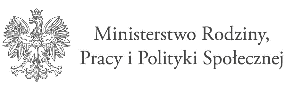 Zadanie finansowane ze środków pochodzących  z Funduszu Solidarnościowego przyznanego w ramach resortowego Programu Ministerstwa Rodziny, Pracy 
i Polityki Społecznej ,,Opieka Wytchnieniowa” – edycja 2022do dnia04.10.2022 r.do godz.10:00w dniu04.10.2022 r.o godz.11:00KryteriumZnaczenie procentowe kryteriumMaksymalna ilość punktów jakie może otrzymać oferta za dane kryteriumCena oferty brutto w PLN (C)60%60 punktówTermin rozpoczęcia świadczenia usługi (T)40%40 punktówLPcałkowita liczba punktów przyznanych ofercieCilość punktów jakie otrzyma oferta badana za kryterium „Cena”Tilość punktów jakie otrzyma oferta badana za kryterium„Termin”  Pi(C)I  Ilość punktów jakie otrzyma badana oferta za kryterium "Cena"  Cmin   Cena najniższa z ofert  Ci   Cena oferty badanej*Elementy podlegające ocenieElementy podlegające ocenieLiczba punktówTermin rozpoczęcia świadczenia usługi6-7 dni roboczych0 pktTermin rozpoczęcia świadczenia usługi4-5 dni roboczych20 pktTermin rozpoczęcia świadczenia usługi3 dni robocze40 pkt30. INFORMACJA30. INFORMACJAOZASTRZEŻENIUZASTRZEŻENIUZASTRZEŻENIUMOŻLIWOŚCIUBIEGANIASIĘO  UDZIELENIEZAMÓWIENIAZAMÓWIENIAWYŁĄCZNIE  PRZEZWYŁĄCZNIE  PRZEZWYŁĄCZNIE  PRZEZWYKONAWCÓW,WYKONAWCÓW,O KTÓRYCH MOWA W ART. 94O KTÓRYCH MOWA W ART. 94O KTÓRYCH MOWA W ART. 94USTAWY PZP, JEŻELI ZAMAWIAJĄCYUSTAWY PZP, JEŻELI ZAMAWIAJĄCYUSTAWY PZP, JEŻELI ZAMAWIAJĄCYUSTAWY PZP, JEŻELI ZAMAWIAJĄCYUSTAWY PZP, JEŻELI ZAMAWIAJĄCYPRZEWIDUJE TAKIE WYMAGANIA.PRZEWIDUJE TAKIE WYMAGANIA.PRZEWIDUJE TAKIE WYMAGANIA.PRZEWIDUJE TAKIE WYMAGANIA.31.2.  Środki  ochronyprawnej  wobecogłoszenia  wszczynającego  postępowanie